REGISTRATION FORMPlease send this form to:E-mail:		icaonacc@icao.int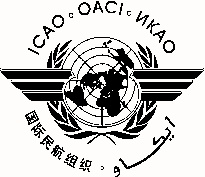 MEVA III TF/3International Civil Aviation OrganizationNorth American, Central American and Caribbean Office (NACC)North American, Central American and Caribbean Office (NACC)Third MEVA III Task Force MeetingThird MEVA III Task Force Meeting(MEVA III TF/3)(MEVA III TF/3)Mexico City, Mexico, 23 to 26 September 2014Mexico City, Mexico, 23 to 26 September 20141.Name2.Position3.Organization4.Country5.Telephone6.E-mail